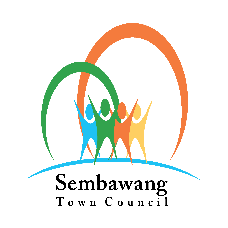 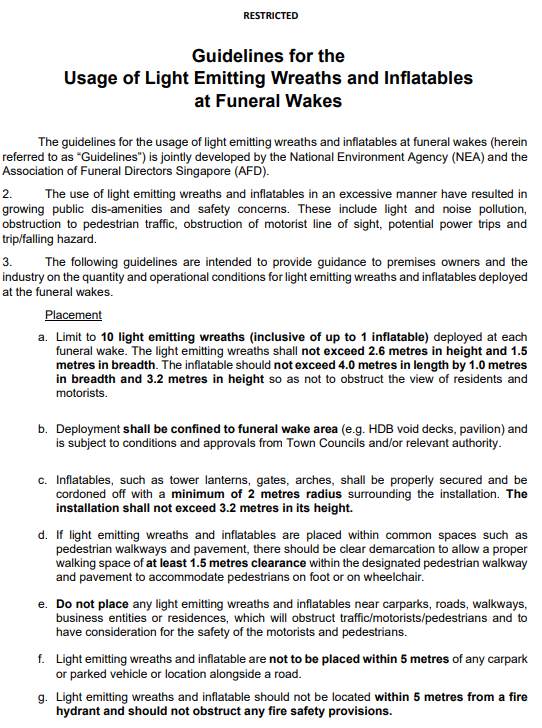 Annex 4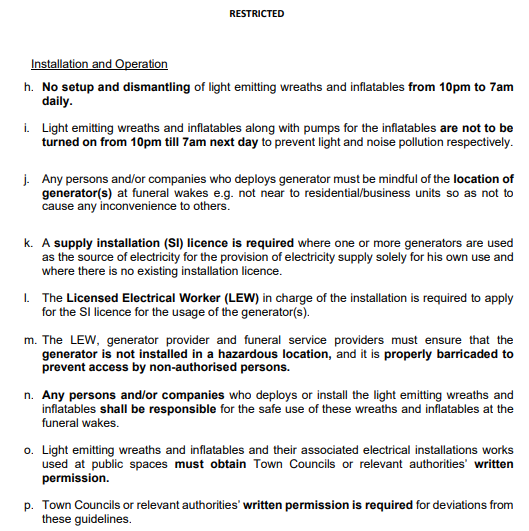 